The 2017 SEBAC Agreement defined an increase in employee Pension Deductions of 1.5%. Due to the late implementation of the Pension Deduction Increase, employees had the previous, lower rate in place for the six (biweekly) pay checks of the current fiscal year. For most employees, an extra deduction will be calculated and inserted into their records to make up for the late implementation.  However, special handling is needed for employees who retire or terminate from state service before the end of the fiscal year.NOTE: For any employee who has already retired or terminated between 7/1/17 and 1/31/18 the OSC Retirement Services Division will address the underpayment.For any upcoming retirees or terminations, agencies are advised to capture the Pension Deductions owed for the first pay cycles of the year as part of the final check process. The pay cycle check dates in question are:Bi-weekly/Special Bi-weekly: 7/7/17, 7/21/17, 8/4/17, 8/18/17, 9/1/17, 9/15/17Semi-Monthly: 7/14/17, 7/31/17, 8/15/17, 8/31/17, 9/15/17Legislators: 7/7/17, 8/4/17, 9/1/17Step 1:Depending on the employee’s pay frequency, in order to determine the amount the employee owes, the following data is needed per paycheck for each check date (above). Navigate to Review Paycheck to obtain the ‘RET’ Special Accumulator Amount. (This is the amount is used to calculate Retirement Deductions.) Navigation:Payroll for North America/ Payroll Processing USA/ Produce Payroll/ Review Paycheck The RET Special Accumulator amount of $3,088.21 for check date 7/7/17.  Continue for each check date listed previously. 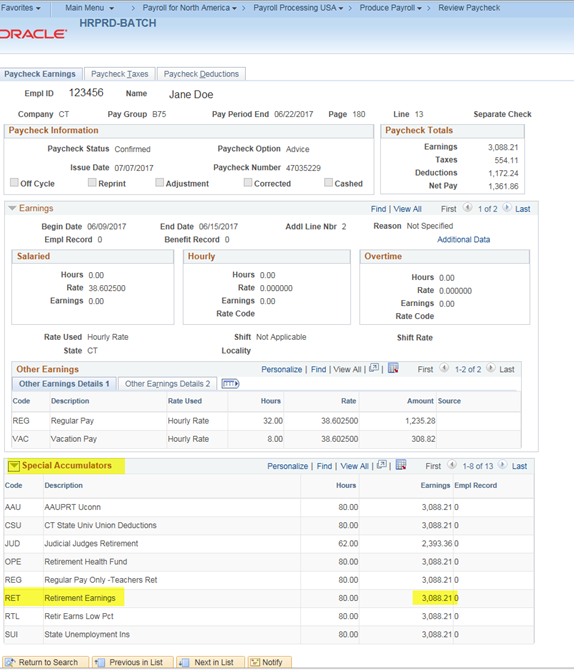 Total the amount for all pay checks.The result is the Pensionable earning for the employee for the missed pay cycles.Step 2:   Multiply the total for the pay cycles’ Pensionable earnings by 1.5%:$18,485.10 x 1.5% = $277.28The result is the Pension deduction underpayment for the employee’s missed pay cycles.Step 3:  Calculate the amount of Catch-Up Deductions TakenFor anyone who retires or terminates on or after  2/1/18 agencies will need to also calculate the total Catch-Up deduction taken.  From Review Paycheck, total the Catch -Up Deduction amounts that have been taken since the February 2nd check date.  Deduct that total Catch-Up amount from the total Pensionable deduction underpayment from Step 2 to get the amount of the remaining 1.5%  deduction owed.  Provide this amount to Active and Pension Payroll Services Division (Step 4).Step 4:   Provide information to OSC Active and Pension Payroll Services DivisionSend the following information to OSC Active and Pension Payroll Services Division, at OSC.PAYCORRECTIONS@CT.GOV: the Employee Number, Employee Record, amount, and one of the following catchup Retirement Deductions on the following page.ExampleEmployee: Jane DoeEmployee ID: 123456 Amount for Missed Retirement: $277.28Deduction Code: CDSE2APayroll services will process a Deduction Override for the employee’s last check with the information provided.Catch-Up Deduction Codes for SEBAC 201707/07/17$3,088.21 07/21/17$3,088.20 08/04/17$3,088.20 08/18/17$3,088.20 09/01/17$3,088.20 09/15/17$3,044.09 $18,485.10 DEDCD(s)PlanDescriptionCatch Up CodeR1HZA4SERSTier I Plan A Haz ContrCD1HZARS1UCASERSTier I Plan A UCONN ContrCD1UCARS1PLASERSTier I Plan A ContrCD1PLAR1HZB4SERSTier I Plan B Haz FICA ContrCD1HZBR1SPB4SERSTier I Plan B Haz NoFICA ContrCD1SPBRS1UB1SERSTier I Plan B UCONN ContrCD1SUBRSE1B2SERSTier I Plan B ContrCD1SEBR1HZC4SERSTier I Plan C Haz ContrCD1HZCRS1UCCSERSTier I Plan C UCONN ContrCD1UCCRS1PLCSERSTier I Plan C ContrCD1PLCRS2AHZSERSTier IIA Haz ContrCD2AHZRSE2ASERSTier IIA ContrCD2ASERS2SSSERSTier IICD2SSSRS2NSSSERSTier II No FICA ContrCD2NSSRSE2HZSERSTier II Haz ContrCDS2HZRS3HZSERSTier III Haz ContrCD3SHZRSER3SERSTier III ContrCD3SERRSHY3SERSHybrid Contributions CD2SHYRSHY5SERSHybrid ContributionsCDSHY5